Střední odborné učiliště včelařské - Včelařské vzdělávací centrum, o.p.s., Slatiňanská 135, 538 25 NASAVRKYVÝROČNÍ ZPRÁVAo činnosti školy za školní rok 2019/2020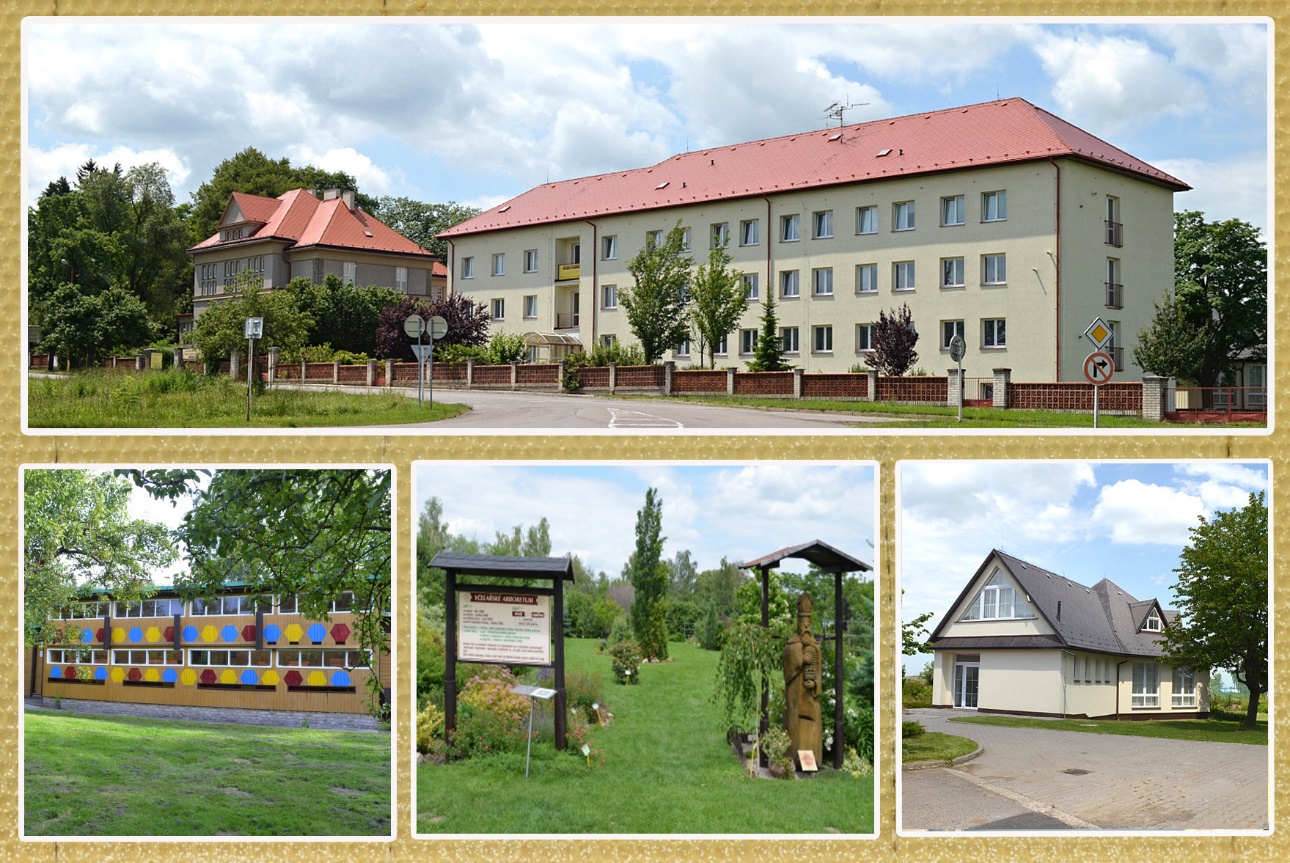               Nasavrky, září 2020l. Základní údaje o školeNázev:                	Střední odborné učiliště včelařské – Včelařské vzdělávací centrum, o.p.s.Adresa:               	Slatiňanská 135, 538 25 NasavrkyZřizovatelé:		Česká republika – Ministerstvo zemědělství ČR, Těšnov 17, 117 05 Praha			Český svaz včelařů, o. s., 										Křemencova 8, 115 24 Praha lIČ:			25946901Telefon:		469 677 128e-mail:			info@souvnasavrky.czwww:			www.souvnasavrky.czSprávní rada:		Ing. Jaroslav Hrabák, Ph.D., předseda			Ing. Martin Žižka, člen			Ing. Miroslav Štěpán, členDozorčí rada:		JUDr. Futtera Ladislav			Ing. Sirko Michal			Mgr. Machová JarmilaVedení školy:		Josef Lojda, ředitel školyŠkolská řada:		RNDr. Roman Linhart, předsedaMUDr. Hubač Radek, členBc. Jana Machačová, členka2.  Přehled oboru vzděláváníV  souladu se zápisem ve školském rejstříku škola zabezpečovala výuku v oborech:3. Přehled pracovníků obecně prospěšné společnosti ve školním roce 2019/2020Teoretická výuka byla zabezpečována i externími pracovníky, se kterými byly uzavřeny dohody o provedení práce:MVDr. Teplý Jiří, Mgr. Hošek Roman, MVDr. Zita František,  Ing. Vladimír Vacek,Mgr. Zavřel Vít, Ing. Vorlíček Čestmír, RNDr. Linhart Roman, Ing. Hrabák Jaroslav, Ing. Salaj Jozef, Ing. Vitnerová Jana, Mgr. Viková Marie, Mgr. Valešová Kateřina, Mgr. Lubinová Ivana, MVDr. Lucie Pecková Ph.D.4. Přijímací řízeníVe školním roce 2019/2020 bylo přijato do 1. ročníku dálkového studia učebního oboru Včelař  41-51-H/02 68 žáků.5. Údaje o výsledcích vzděláváníStudijní výsledky za l. pololetí školního roku 2019/2020Studijní výsledky za 2. pololetí školního roku 2019/2020Pozn. od března probíhala výuka dálkovou formou – klasifikace byla umožněna pojmem – prospěl (neodpovídá klasickému prospěl z průměru známek jednotlivých předmětů) = prospěli všichniZávěrečné zkoušky ve školním roce 2018/2019Komise – řádný termín    Počty žákůVýsledky závěrečných zkoušekCelkové výsledky absolventů oboru Včelař (mimo absolventů profesních kvalifikací) v řádném termínuKlasifikace náhradní a opravný termín  - 1 x prospěla s vyznamenánímVýsledky dílčích částí závěrečné zkouškyVýsledky písemné zkouškyVýsledky praktické zkouškyVýsledky ústní zkoušky6. Další vzdělávání pedagogických pracovníkůPedagogičtí pracovníci školy rozšiřovali své znalosti účastí na odborných seminářích, především v oblasti mezd včelařství, jeden pracovník si doplňuje pedagogické vzdělání.7. Aktivity a prezentace školy na veřejnostiŠkola v rámci obecně prospěšné společnosti zabezpečovala níže uvedené aktivity:Semináře:Seminář vedoucích včelařských kroužků, komerčních včelařů, pracovníků SVS ČR, asociace profesionálních včelařů, vedoucích šlechtitelských chovů, učitelů včelařství, seminář profunkcionáře  ZO ČSV, OO ČSV a chovatelských referentů OO ČSV.Kurzy: Včelaření od A do Z, praktický kurz chovu včelích matek.Rekvalifikační kurz -  Chovatel včel, Zpracovatel včelích produktůVčelaření, životní prostředí a změna klimatuPřednášky a exkurze:Exkurze pro skupiny ze ZO ČSV, OO ČSV, středních a základních škol, včelařské přednáškypro veřejnostVýstavy: Včelí domky v Nasavrkách, Slavnosti medu a jablek Chrast,  Natura Viva Lysá nad Labem,  Zahrada Čech Litoměřice,  Přehlídka SŠ – Muzeum Chrudim, 8. Výsledky inspekční činnosti provedené Českou školní inspekcí:V dubnu roku 2017 provedla Česká školní inspekce kontrolu činnosti podle § 174 odst. 2 písm. d) zákona č. 561/2004 Sb., o předškolním, základním, středním, vyšším odborném a jiném vzdělávání (školský zákon), ve znění pozdějších předpisů, a zákona č. 255/2012 Sb., o kontrole.V kontrolované oblasti nebylo zjištěno porušení ustanovení výše uvedených právních předpisů.9. Údaje o hospodaření školy10. Zapojení školy do mezinárodního programuSOUV-VVC, o.p.s. organizuje výměnné pobyty mezi Polskými a Českými včelaři. 11. Zapojení školy do dalšího vzděláváníŘídící a ekonomičtí pracovníci školy si rozšiřovali své znalosti účastí na školeních, především v oblasti mezd, účetnictví a právních předpisů.12. Realizované projekty financované z cizích zdrojůObecně prospěšná společnost obdržela ve školním roce 2019/2020 finanční prostředky od níže uvedených organizací:Granty z KÚ Pardubického kraje na uvedené účelyVčela medonosná, těší mne                       Žijeme zdravě se včelouJak poznat rostliny podle barvy pylu          13. Hodnocení školyStřední odborné učiliště včelařské - Včelařské vzdělávací centrum je obecně prospěšná společnost a jednou ze čtyř hlavních činností je provozování Středního odborného učiliště. Vzhledem k specifičnosti tohoto zařízení, se tato činnost prolíná a doplňuje se všemi ostatními činnostmi o.p.s.. Mezi něž spadá vzdělávání dospělých, provozování a organizování mimoškolní činnosti dětí a mládeže ve včelařském oboru, organizování a zajišťování vzdělávacích a kulturně výchovných činností. Celková činnost a její rozbor, je k nahlédnutí ve výroční zprávě o.p.s..I ve školním roce 2019/2020 o.p.s. zajišťovala výuku tříletého učebního oboru Včelař pouze dálkovou formou.  Delší dobu setrvává pouze zájem o dálkovou formu vzdělávání. Pro školní rok 2020/2021 bylo přijato 100 žáků. Denní formu se neustále nedaří naplnit z důvodů specifičnosti této profese. Jedná se o profesi, u které je složitější uplatnění na trhu práce. V ČR je včelaření spíše zájmová činnost a je pouze málo farem, které by nové absolventy po vyučení zaměstnaly. Z hlediska financí a zkušeností atd.. Je problematické v tomto raném věku, ihned po vyučení začít samostatně podnikat a zakládat samostatné včelařské provozy. Na základě těchto skutečností je možné vysledovat, že zájem o vzdělávání roste spíše v pozdějším věku žáků. Průměrný věk našich žáků je něco málo přes 45 let. Absolventi jsou však velkým přínosem včelařského oboru v ČR a zárukou určité odbornosti a nositeli pokroku u včelařské veřejnosti v celé ČR.Učebny pro výuku jsou vybaveny standartním způsobem  - k dispozici jsou čtyři učebny vybavené interaktivní tabulí, internet je přístupný v celém areálu bezdrátově šířeným signálem. Máme učebnu, která slouží pro výuku předmětů – nemoci včel a rozbory včelích produktů a jednu názornou včelařskou učebnu pro začínající včelaře.  Praktický výcvik probíhá v odborných učebnách, v truhlářské dílně i ve včelařských provozech, jako je medárna, voskárna a samozřejmě na školních včelnicích, na kterých je celkem 346 včelstev. Na třech včelnicích máme včelíny – předpoklad pro praktickou výuku za nepříznivých klimatických podmínek. Od prosince 2018 máme  zbudovanou Výcvikovou halu pro získávání včelích produktů, která byla spolufinancována Evropskou unii v rámci Integrovaného operačního programu a přispívá ke kvalitě praktické výuky. Zde probíhá výuka odbornosti, v úlové otázce a získávání a zpracování včelích produktů med a voskVýuku ve školním roce zajišťovali čtyři interní zaměstnanci a čtrnáct externích pedagogů. Vzhledem ke specifičnosti činnosti organizace je stav interních zaměstnanců poddimenzován. Situaci se snažíme však průběžně řešit náborem pedagogického pracovníka do trvalého pracovního poměru.V rámci vzdělávací činnosti včelařů, která je též jednou z náplní činností o.p.s. a má velmi úzkou vazbu na učiliště, jsou organizovány různé akce, kurzy, přednášky pro začínající a pokročilé včelaře, které se setkávají s velmi pozitivními ohlasy.Absolventi těchto kurzů jsou totiž často potencionální zájemci o další vzdělávání v učebním oboru Včelař. V druhém pololetí školního roku 2019/2020 proběhla zkouška z profesní kvalifikace Chovatel včel a Zpracovatel včelích produktů Ve výuce jsou uplatňovány moderní formy výuky, jak projekční, tak i problémová.Jedním z hlavních bodů našich činnosti je také práce s mládeží. Vzhledem k tomu, že se z již uvedených důvodů nedaří začlenit tuto skupinu do formálního vzdělávání, organizujeme různé vzdělávací akce: Letní školu mladých včelařů, soutěže a soustředění mládeže zajímající se o přírodu atd.Naše škola má téměř 70 letou tradici a bohaté zkušenosti se vzděláváním ve studijním oboru Včelař. Škola má celorepublikovou působnost a má tedy obrovský význam pro včelařství v České republice.                                                                               V Nasavrkách dne 25.9. 2020                                                                 Josef Lojda                                                                                                    ředitel SOUV-VVC, o.p.s.kódnázevročníkpočet žáků 41-51-H/02Včelař1.6041-51-H/02Včelař2.7441-51-H/02Včelař3.                    83JménoúsekLojda Josefředitel Ing. Novotná Miroslavazástupce ředitele pro pedagogický úsekMikešová Ladislavazástupce ředitele pro provoz. a ek. úsekMikeš Romanvychovatel, referent vzdělávání dospělýchPřepechal Josefpedagogický úsekSolil Jakubpedagogický úsekSolničková Zdenaekonomický úsekRulíková Ludmilaekonomický úsekLidmila Vítprovozní úsekDrahá Ivanaprovozní úsek           Josífek Zdeněkprovozní úsekBlažek Kamilprovozní úsek                  Kudynová Věraprovozní úsekMarschallová Jitkaprovozní úsekVíšková Annaprovozní úsekTomková Lenkaprovozní úsekKučerová Romanaprovozní úsekKombercová Zdenaprovozní úsekPospíšilová Jiřinaprovozní úsek Bakešová Danaprovozní úsek TřídaPočet žákůPrůměrnýprospěchProspěl s vyznamenánímProspělNehodnocenAbsence na žáka1. A321,229266-0.371. B301,30922711,70I.r.622.A271,282182725,032.B241,14021129.952.C271,28622501.51II.r.893.A291,154272011.893.B271,14825209.293.C271.24923401,70III.r.83STÁLÍ ČLENOVÉ ZKUŠEBNÍ KOMISE:Titul, jméno, příjmenípozicePozice v SOUV-VVC, o.p.s.Předsedkyně:Ing. Ludmila KabelováUčitelkaStřední škola zemědělská a Vyšší odborná škola Chrudim -Místopředseda:Josef LojdaŘeditelTřídní učitel: Ing. Miroslava NovotnáZástupkyně ředitele pro pedagogickou činnostDALŠÍ ČLENOVÉ ZKUŠEBNÍ KOMISE:učitel odborných předmětů:Doc. Ing. Jaroslav Hrabák, Ph.D.Ing. Jozef SalajIng. Miroslava NovotnáExterní vyučujícíExterní vyučujícíUčitelka odborných předmětůučitel odborného výcviku:Josef LojdaKamil BlažekJosef PřepechalŘeditelVčelmistrOdborný referentOdborník z praxe:MVDr. Jan Krabec-Ukončili ročníkřádný termínNáhrad. termín2020/2021náhradní termín2018/2019celkemNáhr.termin2019/2020Mimo školuIII.A2929DimterPoláková - ústní30+11III.B2826Pohlová, ŘíhováKadidlo271Hejtmánková2III.C2623RosíkováDanišŠťastnýRosíkováDanišVeselý231(náhrad. termín)824Mimo školu34celkem8414Příjmy celkem:27 021 tis. KčPoplatky žáků /stravné, ubytování/817 tis. KčPříjmy z HČ:3 441 tis. KčOstatní příjmy:22 763 tis. KčZ ostatních příjmůPříspěvek od ŠÚ:  6 042 tis. Mzdy pedagogických pracovníků:3 496 tis. Kč KčMzdy nepedagogických pracovníků:                             2 546 tis. Kč KčInvestiční výdaje celkem:0 tis. KčNeinvestiční výdaje celkem:    26 736 tis. z toho mzdové náklady8 880 tis. Kčmzdové náklady – dohody                                                               3 815 tis. Kčzdravotní a sociální pojištění                                                                      3 068 tis..  čostatní provozní náklady                 10 973 tis.